国际电联无线电通信局发出此行政通函，荣幸地邀请贵主管部门或组织参加将于2016年12月12至16日在日内瓦国际会议中心（CICG）和日内瓦国际电联所在地举办的国际电联2016年世界无线电通信研讨会（WRS-16）。国际电联世界无线电通信研讨会（WRS）每两年举办一次，此研讨会为区域性无线电通信研讨会（RRS）周期内的补充活动。WRS处理无线电频谱和卫星轨道的使用问题，并着重研究国际电联《无线电规则》条款的适用情况。有关WRS-16的详细信息会随时在活动网站www.itu.int/go/WRS-16上公布。日程WRS-16会议将分为三部分（见附件1）：1)	WRS-16开幕和国际电联《无线电规则》问世110周年的庆祝活动（12月12日）	12月12日（星期一）上午09:30至12:30将举行WRS-16开幕式和庆祝国际电联《无线电规则》问世110周年的活动，国际电联各位选任官员和受邀演讲嘉宾将出席会议。2)	WRS-16 - 全体会议（12月12-14日）	本次研讨会的全体会议将于12月12日（星期一）14:00开始，12月14日（星期三）12:00结束。全体会议将涉及一般性的无线电通信相关事宜和国际电联《无线电规则》的适用问题。3)	WRS-16 - 讲习班（12月14-16日）	本次研讨会的讲习班将于12月14日（星期三）14:00开始至12月16日（星期五）17:00结束，以便与会者按其兴趣自行安排，在空间和地面业务以及讲座或实践会议之间自行选择。与会者有机会亲身体验国际电联的通知程序以及无线电通信局向国际电联成员提供的一些软件和电子出版物。研讨会各项活动的详细日程安排将在www.itu.int/go/WRS-16发布，并随时更新，增添或修改相关信息。口译和网播国际电联《无线电规则》问世110周年的庆祝活动和WRS-16全体会议将提供国际电联六种正式语文的同声传译以及网播设施。使用网播设施无需进行活动注册，但需要有国际电联TIES账户。WRS-16讲习班将视语文需求和设施的可用情况分组进行。讲习班不提供同声传译或网播服务。文件和配套材料WRS-16将在“无纸”环境中举办，即：研讨会的文件和配套材料将通过以下方式提供：–	活动网站（需要有国际电联TIES账户）或者–	现场发给与会者的USB密钥。鉴于讲习班期间将有大量的实际工作，并考虑到研讨会网站上列出的笔记本最低配置规范，因此请与会者携带自己的笔记本电脑。注册和实用信息现邀请国际电联各成员国、ITU-R部门成员和部门准成员以及国际电联学术成员出席本次研讨会。上述机构的代表可免费参与本次研讨会。此项活动的注册工作将仅通过在线方式进行，与会者需通过ITU-R指定联系人（DFP）办理活动注册事宜。DFP名单以及有关活动注册、签证协办要求、酒店住宿等的详细信息见www.itu.int/en/ITU-R/information/events。欲咨询本次活动的注册事宜，请通过ITU-R.Registrations@itu.int与ITU-R活动注册处联系。与会补贴我们高兴地通知您，将视可用资金情况，向每个国家主管部门提供一份全额（或两份非全额）与会补贴，以促进最不发达国家或低收入国家的代表与会。申请与会补贴必须得到相关国际电联成员国主管部门的授权。请注意，决定发放与会补贴的标准包括：可用预算、申请者向会议提交的文稿、不同国家和区域之间的公平分配以及性别平衡。可在活动网站www.itu.int/go/WRS-16下载与会补贴申请表，申请表应在2016年10月24日之前交回国际电联。WRS-16展区将为参加WRS-16活动的国际电联成员提供展位。如果贵主管部门或公司有意在活动期间通过展台展示各自的工作成果，请联系无线电通信局（Grace Petrin女士：+41 22 730 5810、+ 41 79 599 14 28，brpromo@itu.int）。无线电通信局主任
弗朗索瓦•朗西附件：1件分发：–	国际电联各成员国主管部门–	无线电通信部门成员–	无线电通信各研究组正副主席–	无线电通信顾问组正副主席–	大会筹备会议正副主席–	无线电规则委员会委员–	国际电联秘书长、电信标准化局主任、电信发展局主任亦受邀的与会者：无线电通信部门准成员国际电联学术成员附件1WRS-16初步日程
（详细日程安排见www.itu.int/go/WRS-16）2016年12月12-16日，日内瓦______________无线电通信局（BR）无线电通信局（BR）行政通函CA/230行政通函CA/2302016年8月29日致国际电联各成员国主管部门和无线电通信部门成员（亦受邀的与会者：无线电通信部门准成员和国际电联学术成员）致国际电联各成员国主管部门和无线电通信部门成员（亦受邀的与会者：无线电通信部门准成员和国际电联学术成员）致国际电联各成员国主管部门和无线电通信部门成员（亦受邀的与会者：无线电通信部门准成员和国际电联学术成员）事由：国际电联2016年世界无线电通信研讨会（WRS-16）（2016年12月12-16日，日内瓦）国际电联2016年世界无线电通信研讨会（WRS-16）（2016年12月12-16日，日内瓦）国际电联2016年世界无线电通信研讨会（WRS-16）（2016年12月12-16日，日内瓦）国际电联2016年世界无线电通信研讨会（WRS-16）（2016年12月12-16日，日内瓦）国际电联2016年世界无线电通信研讨会（WRS-16）（2016年12月12-16日，日内瓦）国际电联2016年世界无线电通信研讨会（WRS-16）（2016年12月12-16日，日内瓦）12月12日
星期一12月13日
星期二 12月14日
星期三12月14日
星期三12月15日
星期四 12月15日
星期四 12月16日
星期五12月16日
星期五上午会议上午会议上午会议上午会议上午会议上午会议上午会议上午会议WRS-16开幕及国际电联《无线电规则》问世110周年（1906-2016年）庆祝活动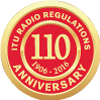 全体会议
《无线电规则》条款的适用引言：台站的国际认可规则框架：国家和国际问题通知程序概述–	空间–	地面全体会议
《无线电规则》条款的适用无线电通信局出版物和ICT工具
（前言、无线电通信局《国际频率信息通报》、数据库等）讲习班概况：–	空间–	地面全体会议
《无线电规则》条款的适用无线电通信局出版物和ICT工具
（前言、无线电通信局《国际频率信息通报》、数据库等）讲习班概况：–	空间–	地面讲习班 空间讲习班地面讲习班 空间讲习班 地面下午会议下午会议下午会议下午会议下午会议下午会议下午会议下午会议全体会议
一般性问题
频谱管理国际电联的基本情况；
ITU-R的结构ITU-R研究组和出版物《无线电规则》和《程序规则》世界无线电通信大会和无线电通信全会（WRC-15和WRC-19）ITU-R各研究组：工作、问题全体会议
《无线电规则》条款的适用通知程序–	空间–	地面 讲习班 空间讲习班 地面讲习班 空间讲习班 地面讲习班 空间讲习班 地面